Приложение №2к приказу  начальника МКУ «Вилюйское УУО»    №   01-04/22-145п.2            от 25 октября 2022 года Положениемуниципальной  XXVII республиканской научной конференции-конкурса молодых исследователей имени В.П. Ларионова «Инникигэ хардыы – Professor V.P. Larionov «A Step into the Future» Science Fair 	Настоящее положение определяет, цели и задачи, порядок проведения и условия участия в муниципальном этапе научно – практической конференции «Шаг в будущее - Инникигэ хардыы».	Конференция является конкурсом научно – исследовательских работ учащихся, направленная на развитие исследовательской деятельности учащихся в области фундаментальных и технических наук.Конференция проводится ежегодно и включена в реестр особо значимых мероприятий Регионального центра выявления и поддержки одаренных детей в Республике Саха (Якутия). Цель Конференции:  выявление и поддержка творческой инициативы школьников, проявляющих интерес к исследовательской и проектной деятельности  Задачи Конференции: создание условий для организации коммуникационного пространства для открытого взаимодействия участников конференции с представителями науки, культуры, общественности; популяризация науки; прозрачная и качественная оценка конкурсных работ с привлечением экспертов, отбор на иные мероприятия среди школьников;развитие исследовательской деятельности учащихся средних общеобразовательных учреждений Вилюйского улуса, как эффективного средства повышения качества образовательного процесса в области фундаментальных и технических наук;Дата проведения:  8 декабря  2022 гФормат проведения:  очныйУчастники:  возрастные группы  участников: юниоры (5-8 классы), старшеклассники (9-11 классы)Направления работы конференции Направления работы конференцииТребования к проведению организации:Перечень необходимых материалов для участия: Презентация. Требования к оформлению презентации:  Формат *.pdf;  Рекомендуемый объем не более 17 слайдов/страниц.Статья. Требования к оформлению работы в текстовом виде, формат файла MS Word: в описательной части проектной работы необходимо отразить следующие вопросы: научная, исследовательская, практическая проблема, которую решает проект (целеполагание);  анализ исследований/разработок по теме проекта, обзор существующих решений, перспективы использования результатов; описание использованных технологий, методов и оборудования, использованных в проекте;  описание основных результатов проекта (что удалось достичь, решена ли научная, исследовательская или практическая проблема); описание личного вклада участника. Требования к оформлению текстовой части: объем текста – учитываются только первые 15 000 знаков без пробелов (без учета фотоматериалов, схем, графиков), без титульной страницы. Размер шрифта – 14, межстрочный интервал – 1,5, объем файла не более 5 Мб. В тексте могут содержаться рабочие гиперссылки на видео, файлы моделей, схем, чертежей, программные коды проекта или исследования. Остальные графические элементы работы должны быть помещены внутри текста. Титульная страница должна содержать:  фамилию, имя, отчество участника; район, город, название образовательной организации (школы);  тему проекта; фамилию, имя, отчество научного руководителя (при наличии). Стенды на русском и английском языке. Правила оформления стенда. Виды стенда на выбор: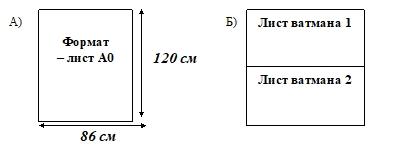 Организация стенда: название работы, новизна и актуальность, цель, задачи, методы исследования, полученные данные, результаты исследования с привлечением наглядного материала. Стенд оформляется с одной стороны на русском, с другой стороны на английском языках.Авторы. Под названием работы могут находиться фамилии и имена авторов (участников). Для групповых работ первым указывается лидер группы. Названия учебного заведения, класса, организации, в которой выполнена работа, имя и звания научного руководителя не должны присутствовать на стенде, а прописываются в тезисах и на титульном листе исследовательских работ.Критерии для оценки исследовательских работИсследовательский (научно-исследовательский) – проект, основной целью которого является проведение исследования, предполагающего получение в качестве результата научного или научно-прикладного продукта (статьи/публикации, отчета, аналитического обзора или записки, заявки на научный грант, методического пособия и т.п.).Критерии для оценки прикладных проектных работ Практико-ориентированный (прикладной) – проект, основной целью которого является решение прикладной задачи; результатом такого проекта может быть разработанное и обоснованное проектное решение, бизнес-план или бизнес-кейс, изготовленный продукт или его прототип и т.п.По итогам экспертизы муниципального этапа конференции составляется единый рейтинг участников подсекции по муниципальному району и определяется проходной балл для участия на республиканском этапе конференции. Результаты (итоговый протокол) и проходные баллы муниципального этапа конференции утверждаются оргкомитетом муниципального этапа конференции.             Устанавливается взнос за участие 300 рб на организационные расходы с каждого участника Справка для информаций по тел. 89142930573 (Петрова Эльвира Семеновна)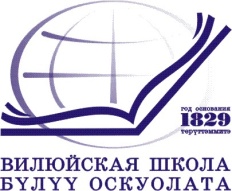 Муниципальное казенное учреждениеВИЛЮЙСКОЕ УЛУСНОЕ  УПРАВЛЕНИЕ ОБРАЗОВАНИЯмуниципального района «Вилюйский улус (район)» Республики Саха (Якутия).678200  г. Вилюйск, улица Ярославского, дом 6  тел. 41-5-20, тел/факс 43-4-08  ОКПО 02123854, ОГРН 1021400642042, ИНН/КПП 1410001987/141001001ПРИКАЗ    «25 »  октября  2022 г.	                                                             №___________ О проведении муниципальной  XXVII республиканской научной конференции-конкурса молодых исследователей имени В.П. Ларионова «Инникигэ хардыы – Professor V.P. Larionov «A Step into the Future» Science FairВ целях обеспечения организованного проведения,  координации улусной научно-практической конференции «Шаг в будущее – Инникигэ Хардыы» имени академика В.П. Ларионова,  приказываю:Утвердить сроки проведения школьного этапа НПК «Шаг в будущее- Инникигэ хардыы»  16  по 29  ноября  текущего года.Утвердить срок проведения муниципального этапа   НПК «Шаг в будущее- Инникигэ хардыы»:  8 декабря 2022 года на базе МБОУ «ВСОШ№1 им.Г.И.Чиряева» в очном формате.Общее руководство по организации и проведению научно-практической конференции «Шаг в будущее» возложить на Петрову Эльвиру Семеновну, главного специалиста ИМО МКУ «Вилюйское УУО». Руководителям образовательных организаций  улуса обеспечить своевременное предоставление протоколов  проведения школьного этапа и  на участие в муниципальном этапе НПК в срок до 1декабря 2022 года (Приложение №1); Утвердить Положение о проведении муниципальной научной практической конференции «Шаг в будущее – Инникигэ хардыы» в Вилюйском улусе (Приложение №2);Бухгалтерии МКУ «Вилюйское УУО» (Бубякин С.П.) оплатить расходы согласно смете (Приложение №3)Контроль  за исполнением данного приказа возложить на Филиппову Н.А., зам. начальника МКУ «Вилюйское УУО».     Начальник                                                  Н.М.СеменоваПриложение №1К приказу  №_______ от _________Количество участников на школьном этапе ( статистический отчет) ЗАПОЛНЯЕМ ОБЯЗАТЕЛЬНО!!! Сводный протокол участия на школьном этапе проведения НПК «Шаг в будущее»ЗАПОЛНЯЕМ В ТАБЛИЦЕ EXSEL !!! №Секции/Подсекции1Математика1.1Математические науки2Физика и астрономия2.1Физические науки и астрономия3Информатика и компьютерные науки3.1Программирование и алгоритмы3.2Информационные ресурсы4Химия4.1Химические науки5Техника и технологии5.1Технические науки 5.2Горная инженерия и энергетика5.3Сквозные цифровые технологии5.4Научно-техническая выставка5.5Архитектура и ландшафтный дизайн6Науки о Земле и окружающей среде, краеведение, экология и безопасность жизнедеятельности6.1География6.2Геология и палеонтология6.3Экология и природопользование6.4Техносферная безопасность 6.5Североведение6.6Наследие А.Е. Кулаковского6.7ГИС (геоинформационные технологии, дистанционное зондирование Земли, применение беспилотных технологий в геоматике)7Биология и медицина7.1Ботанические науки7.2Зоологические науки и общая биология7.3Медицинские науки7.4Спортивная наука и ЗОЖ7.5Сельскохозяйственные науки7.6Био- и агротехнологии8Исторические науки8.1Исторические науки8.2Этнология и археология8.3Жизнь и деятельность замечательных людей Вилюйской земли9Культура и искусство9.1Культурология 9.2Искусствоведение и творческие индустрии9.3Мода и дизайн9.4Прикладной дизайн и декоративно-прикладное искусство9.5.Музееведение10Общественные науки10.1Общественные науки10.2Экономические науки11Филология11.1Русская филология11.2Якутская филология11.3Иностранные языки11.4Сравнительно-сопоставительное изучение языков12Педагогические и психологические науки12.1Педагогика12.2Психология12.3Методика преподаванияКритерий 1 ЦелеполаганиеКритерий 1 ЦелеполаганиеЦель работы не поставлена, задачи не сформулированы, проблема не обозначена.0Цель обозначена в общих чертах, задачи сформулированы не конкретно, проблема не обозначена1Цель однозначна, задачи сформулированы конкретно, проблема не актуальна: либо уже решена, либо актуальность не аргументирована2Цель однозначна, задачи сформулированы конкретно, проблема обозначена, актуальна; актуальность проблемы аргументирована3Критерий 2 Анализ области исследованияКритерий 2 Анализ области исследованияНет обзора литературы изучаемой области/ область исследования не представлена. Нет списка используемой литературы.0Приведено описание области исследования. Приведен список используемой литературы, но нет ссылок на источники. Источники устарели, не отражают современное представление.1Приведен анализ области исследования с указанием на источники, ссылки оформлены в соответствии с требованиями. Цитируемые источники устарели, не отражают современное представление.2Приведен анализ области исследования с указанием на источники, ссылки оформлены в соответствии с требованиями. Источники актуальны, отражают современное представление.3Критерий 3 Методика исследовательской деятельностиКритерий 3 Методика исследовательской деятельности1) Нет описания методов исследования. 2) Нет плана исследования. 3) Нет схемы эксперимента. 4) Нет выборки (если требуется).0Присутствует только одно из следующего: 1)Описание методов исследования. 2)План исследования. 3) Схема эксперимента. 4) Выборка (если требуется).1Присутствует только два из следующего: 1)Описание методов исследования. 2)План исследования. 3) Схема эксперимента. 4) Выборка (если требуется).2Приведены методы исследования, план исследования. Дана схема эксперимента. Выборка (если требуется) соответствует критерию достаточности.3Критерий 4 Качество результатаКритерий 4 Качество результатаИсследование не проведено, результаты не получены, поставленные задачи не решены, выводы не обоснованы.0Исследование проведено, получены результаты, но они не достоверны. Решены не все поставленные задачи. Выводы недостаточно обоснованы.1Исследование проведено, получены достоверные результаты. Решены все поставленные задачи. Выводы обоснованы. Не показано значение полученного результата по отношению к результатам предшественников в области.2Исследование проведено, получены результаты, они достоверны. Решены все поставленные задачи. Выводы обоснованы. Показано значение полученного результата по отношению к результатам предшественников в области.3Критерий 5 Самостоятельность, индивидуальный вклад в исследованиеКритерий 5 Самостоятельность, индивидуальный вклад в исследованиеНет понимания сути исследования, личного вклада не выявлено. Низкий уровень осведомлённости в предметной области исследования.0Есть понимание сути исследования, личный вклад не конкретен. Уровень осведомлённости в предметной области исследования не позволяет уверенно обсуждать положение дел по изучаемому вопросу.1Есть понимание сути исследования, личный вклад и его значение в полученных результатах чётко обозначены. Уровень осведомлённости в предметной области исследования достаточен для обсуждения положения дел по изучаемому вопросу.1Есть понимание сути исследования, личный вклад и его значение в полученных результатах чётко обозначены. Свободно ориентируется в предметной области исследования. Определено дальнейшее направление развития исследования.3Критерий 1 ЦелеполаганиеКритерий 1 ЦелеполаганиеОтсутствует описание цели проекта. Не определён круг потенциальных заказчиков / потребителей / пользователей. Не определены показатели назначения.0Обозначенная цель проекта не обоснована (не сформулирована проблема, которая решается в проекте) или не является актуальной в современной ситуации. Круг потенциальных заказчиков / потребителей / пользователей не конкретен. Заявленные показатели назначения не измеримы, либо отсутствуют.1Цель проекта обоснована (сформулирована проблема, которая решается в проекте) и является актуальной в современной ситуации. Представлено только одно из следующего:
1) Чётко обозначен круг потенциальных заказчиков / потребителей / пользователей.
2) Заявленные показатели назначения измеримы.2Есть: конкретная формулировка цели проекта и проблемы, которую проект решает; актуальность проекта обоснована; Чётко обозначен круг потенциальных заказчиков / потребителей / пользователей. Заявленные показатели назначения измеримы.3Критерий 2 Анализ существующих решений и методовКритерий 2 Анализ существующих решений и методовНет анализа существующих решений, нет списка используемой литературы0Есть неполный анализ существующих решений проблемы и их сравнение, есть список используемой литературы1Дана сравнительная таблица аналогов с указанием показателей назначения. Выявленные в результате сравнительного анализа преимущества предлагаемого решения не обоснованы, либо отсутствуют. Есть список используемой литературы.2Есть: актуальный список литературы, подробный анализ существующих в практике решений, сравнительная таблица аналогов с указанием преимуществ предлагаемого решения3Критерий 3 Планирование работ, ресурсное обеспечение проектаКритерий 3 Планирование работ, ресурсное обеспечение проектаОтсутствует план работы. Ресурсное обеспечение проекта не определено. Способы привлечения ресурсов в проект не проработаны.0Есть только одно из следующего:
1) План работы, с описанием ключевых этапов и промежуточных результатов, отражающий реальный ход работ;
2) Описание использованных ресурсов;
3) Способы привлечения ресурсов в проект.1Есть только два из следующего:
1) План работы, с описанием ключевых этапов и промежуточных результатов, отражающий реальный ход работ;
2) Описание использованных ресурсов;
3) Способы привлечения ресурсов в проект.2Есть: подробный план, описание использованных ресурсов и способов их привлечения для реализации проекта.3Критерий 4 Качество результатаКритерий 4 Качество результатаНет подробного описания достигнутого результата. Нет подтверждений (фото, видео) полученного результата. Отсутствует программа и методика испытаний. Не приведены полученные в ходе испытаний показатели назначения.0Дано подробное описание достигнутого результата. Есть видео и фото-подтверждения (или наличие) работающего образца/макета/модели. Отсутствует программа и методика испытаний. Испытания не проводились.1Дано подробное описание достигнутого результата. Есть видео и фото-подтверждения работающего образца/макета/модели. Приведена программа и методика испытаний. Полученные в ходе испытаний показатели назначения не в полной мере соответствуют заявленным.2Дано подробное описание достигнутого результата. Есть видео и фото-подтверждения работающего образца/макета/модели. Приведена программа и методика испытаний. Полученные в ходе испытаний показатели назначения в полной мере соответствуют заявленным.3Критерий 5 Самостоятельность работы над проектомКритерий 5 Самостоятельность работы над проектомУчастник не может точно описать ход работы над проектом, нет понимания личного вклада Низкий уровень осведомлённости в профессиональной области0Участник может описать ход работы над проектом, выделяет личный вклад в проект. Уровень осведомлённости в профессиональной области, к которой относится проект не достаточен для дискуссии.1Участник может описать ход работы над проектом, выделяет личный вклад в проект. Уровень осведомлённости в профессиональной области, к которой относится проект достаточен для дискуссии.2Участник может описать ход работы над проектом, выделяет личный вклад в проект. Уровень осведомлённости в профессиональной области, к которой относится проект, достаточен для дискуссии. Определено дальнейшее направление развития проекта.3№школаКол-во детейклассыклассыклассыклассыклассыклассыклассы№школаКол-во детей567891011Секция ФИО участникаДата рождения Полное наименование школы по УставуклассРезуль., местоФИО руководителя Должность руководителяРекомендация на участие в муниципальном этапе НПК